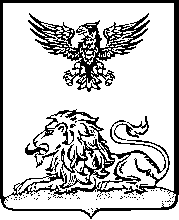 БЕЛГОРОДСКАЯ ГОРОДСКАЯ ТЕРРИТОРИАЛЬНАЯ ИЗБИРАТЕЛЬНАЯ КОМИССИЯПОСТАНОВЛЕНИЕО передаче вакантного мандата депутата Белгородского городского Совета седьмого созыва зарегистрированному кандидату из списка кандидатов, выдвинутого избирательным объединением «Белгородское региональное отделение политической партии ЛДПР - Либерально-демократическая партия России» по единому избирательному округуПо результатам выборов депутатов Белгородского городского Совета седьмого созыва по единому избирательному округу в единый день голосования 10 сентября 2023 года, согласно утверждённому Белгородской городской территориальной избирательной комиссией распределению депутатских мандатов, избирательному объединению «Белгородское региональное отделение политической партии ЛДПР - Либерально-демократическая партия России» выделен один мандат депутата Белгородского городского Совета седьмого созыва.В связи с поступлением заявления зарегистрированного кандидата в депутаты Белгородского городского Совета седьмого созыва Слуцкого Леонида Эдуардовича (общемуниципальная часть списка, порядковый номер 1) об отказе от получения мандата депутата Белгородского городского Совета седьмого созыва по единому избирательному округу, на основании части 9 статьи 94 Избирательного кодекса Белгородской области Белгородская городская территориальная избирательная комиссия постановляет:Считать вакантным депутатский мандат зарегистрированного кандидата в депутаты Белгородского городского Совета седьмого созыва Слуцкого Леонида Эдуардовича, избранного по единому избирательному округу в составе общемуниципальной части списка, номер 1 единого списка кандидатов, выдвинутого избирательным объединением «Белгородское региональное отделение политической партии ЛДПР - Либерально-демократическая партия России» по единому избирательному округу. 2. Передать вакантный мандат депутата Белгородского городского Совета седьмого созыва Дремову Евгению Александровичу, зарегистрированному кандидату в депутаты Белгородского городского Совета седьмого созыва, внесенного в общемуниципальную часть, номер 2 единого списка кандидатов, выдвинутого избирательным объединением «Белгородское региональное отделение политической партии ЛДПР - Либерально-демократическая партия России» по единому избирательному округу.3. Опубликовать настоящее постановление в газете «Наш Белгород», направить в избирательное объединение «Белгородское региональное отделение политической партии ЛДПР - Либерально-демократическая партия России» и разместить на страницах Белгородской городской территориальной избирательной комиссии на официальных сайтах Избирательной комиссии Белгородской области и органов местного самоуправления города Белгорода в информационно-телекоммуникационной сети «Интернет».4. Контроль за исполнением настоящего постановления возложить на секретаря Белгородской городской территориальной избирательной комиссии Н.И. Овчарову.ПредседательБелгородской городской        территориальнойизбирательной комиссии						     Л.Н. КалабинаСекретарьБелгородской городской        территориальнойизбирательной комиссии						     Н.И. Овчароваот 13 сентября 2023 года                    № 47/583-1